Отчет об оказанных услугах практических мероприятий проекта по ранней профессиональной ориентации учащихся 6-11-х классов «Билет в будущее» в период с 17 октября по 30 ноября 2022 г.Место проведения: ГБУ ДО КО «ОЦДОД им. Ю.А. Гагарина», по адресу: г.Калуга, ул. К.Маркса, д.1.Фотоматериалы:Наименование практического мероприятия (профпробы): Педагог-психолог26.10.2022 г.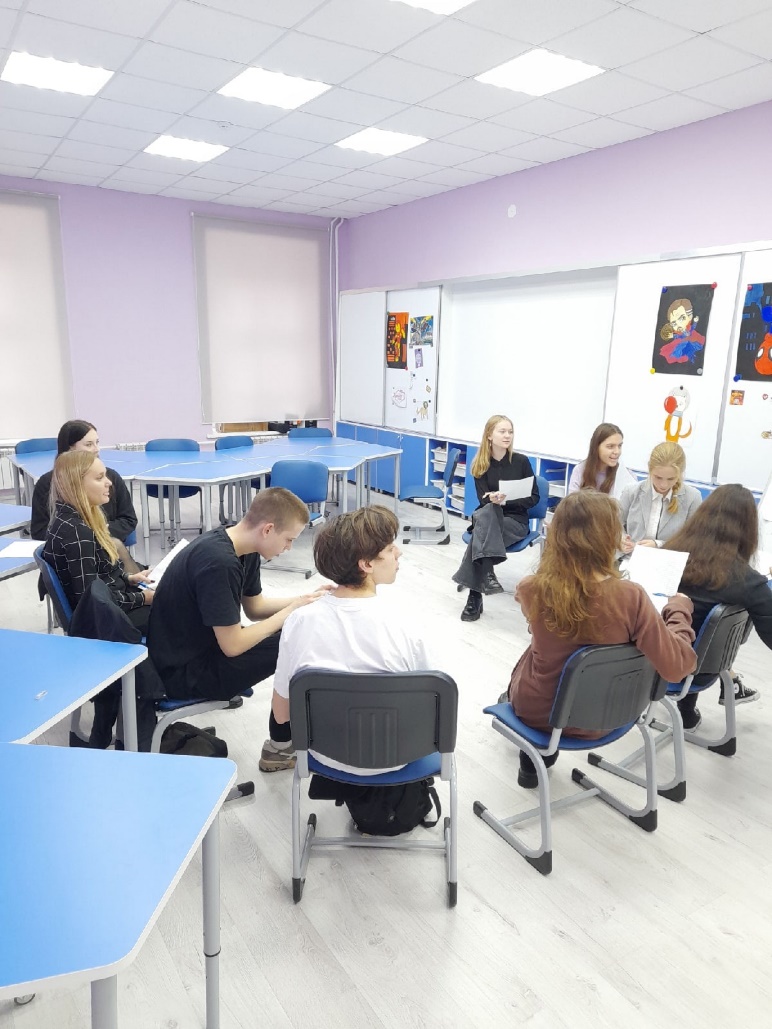 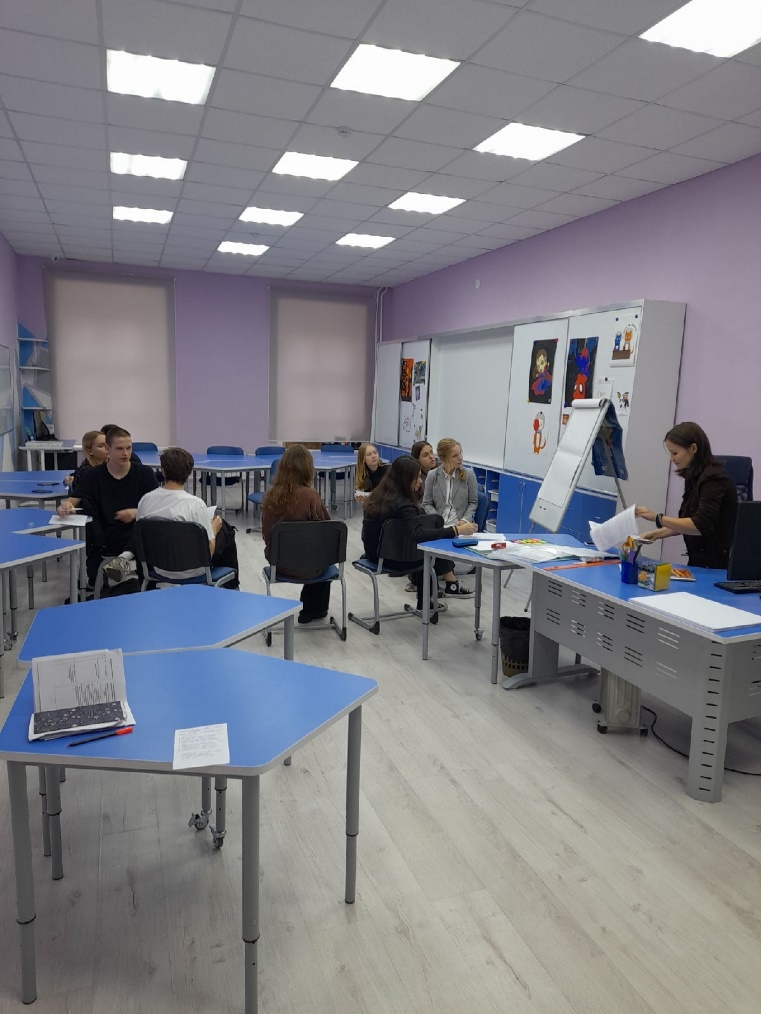 16.11.2022 г.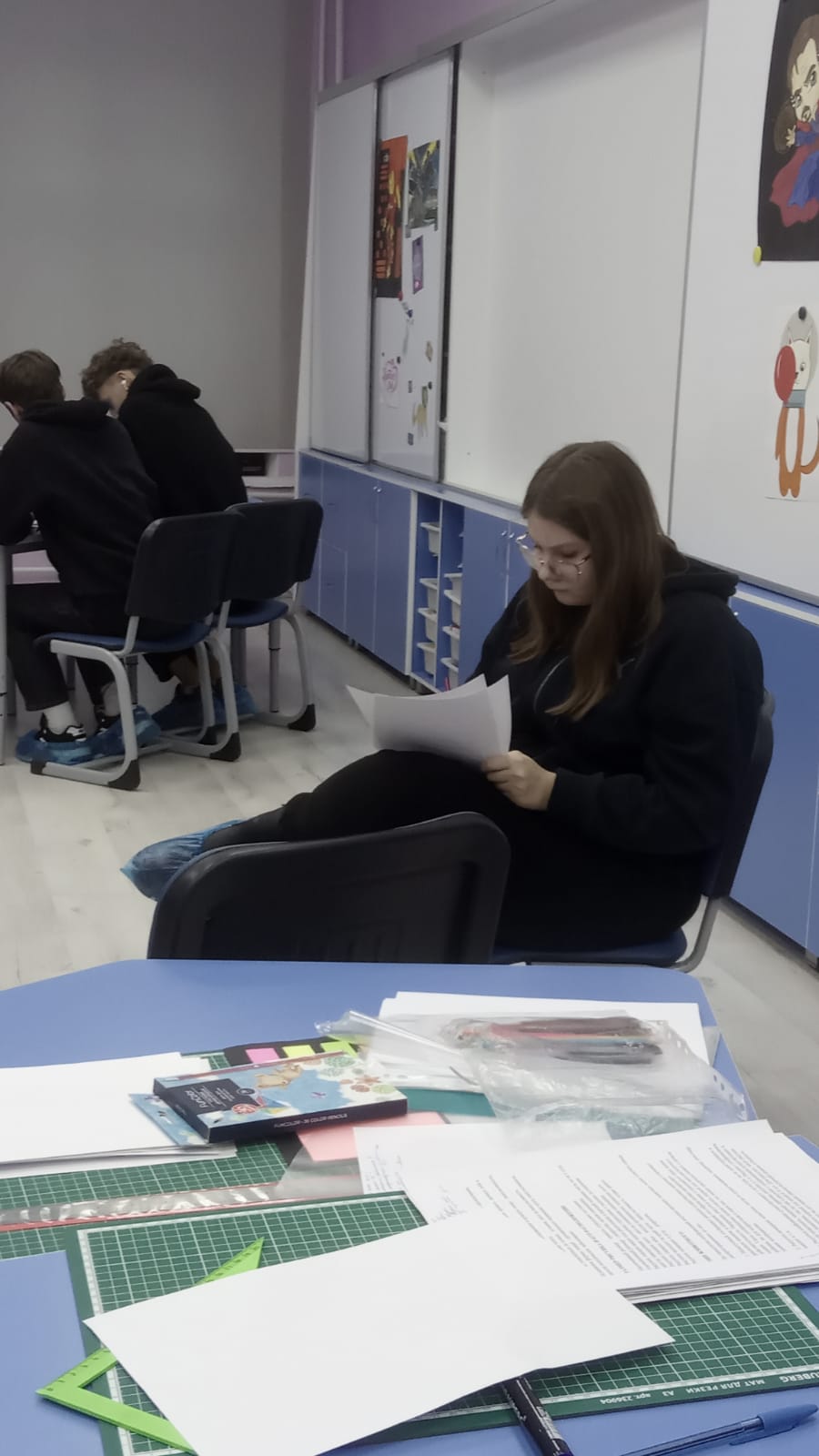 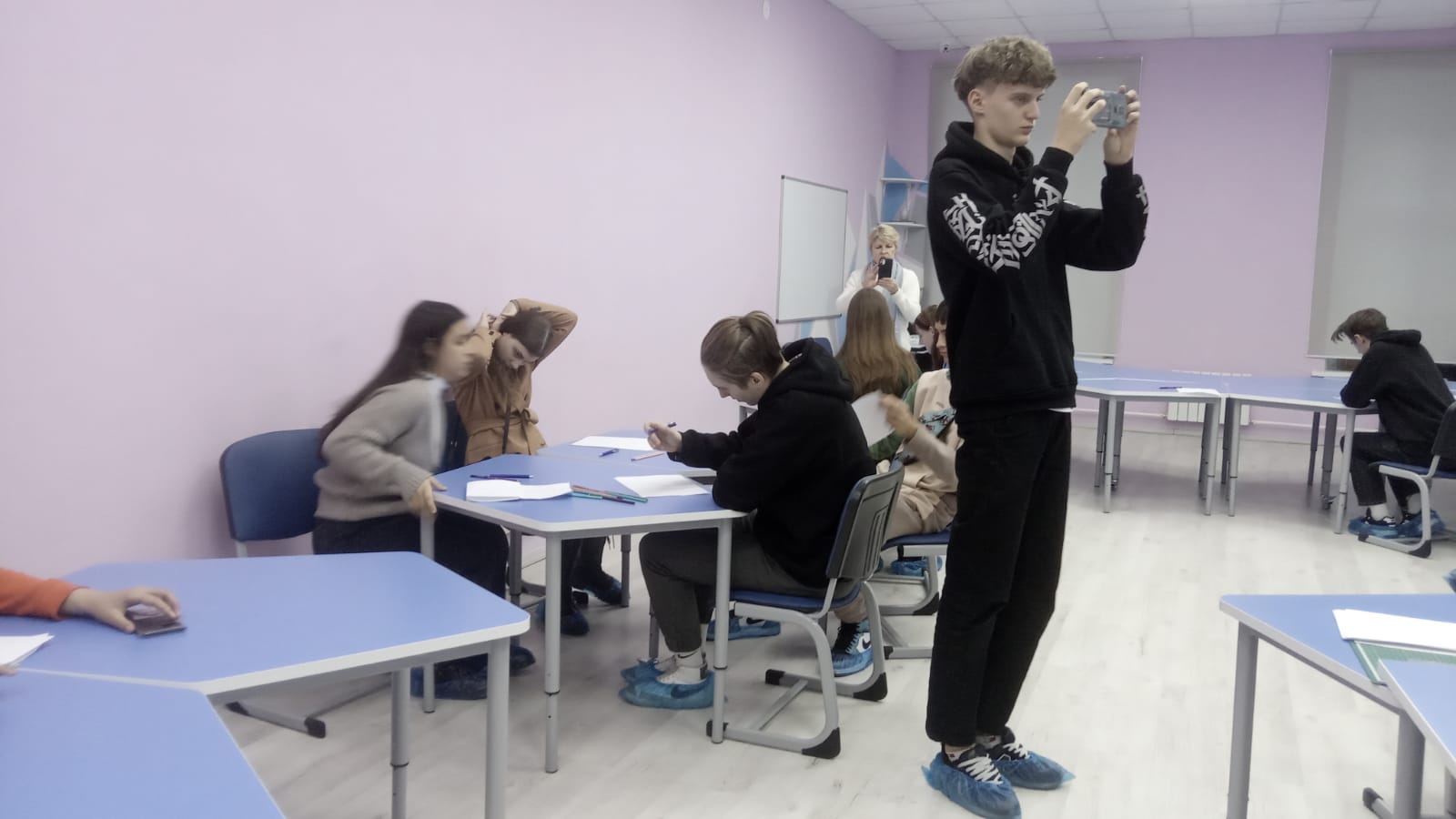 23.11.2022 г.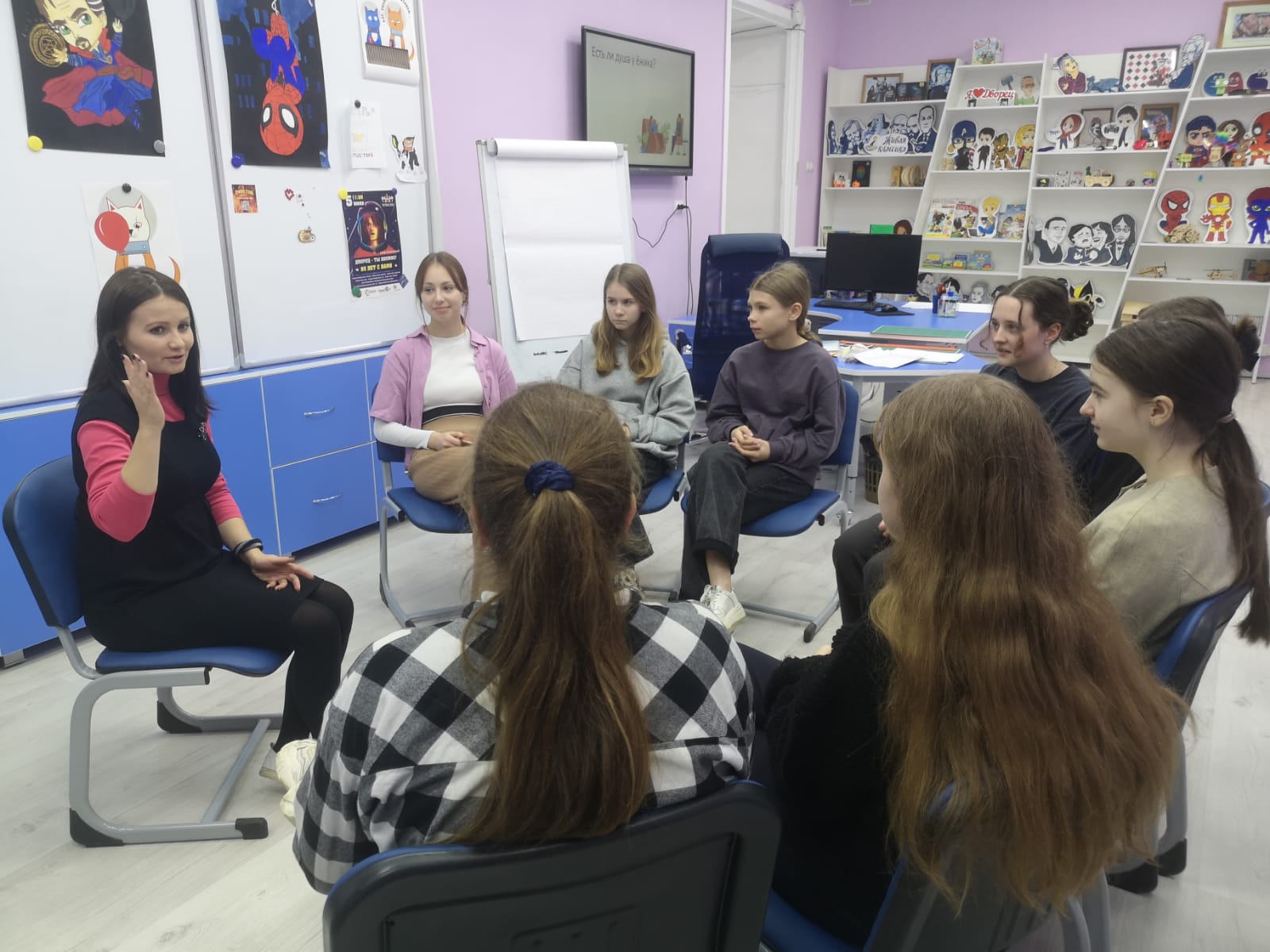 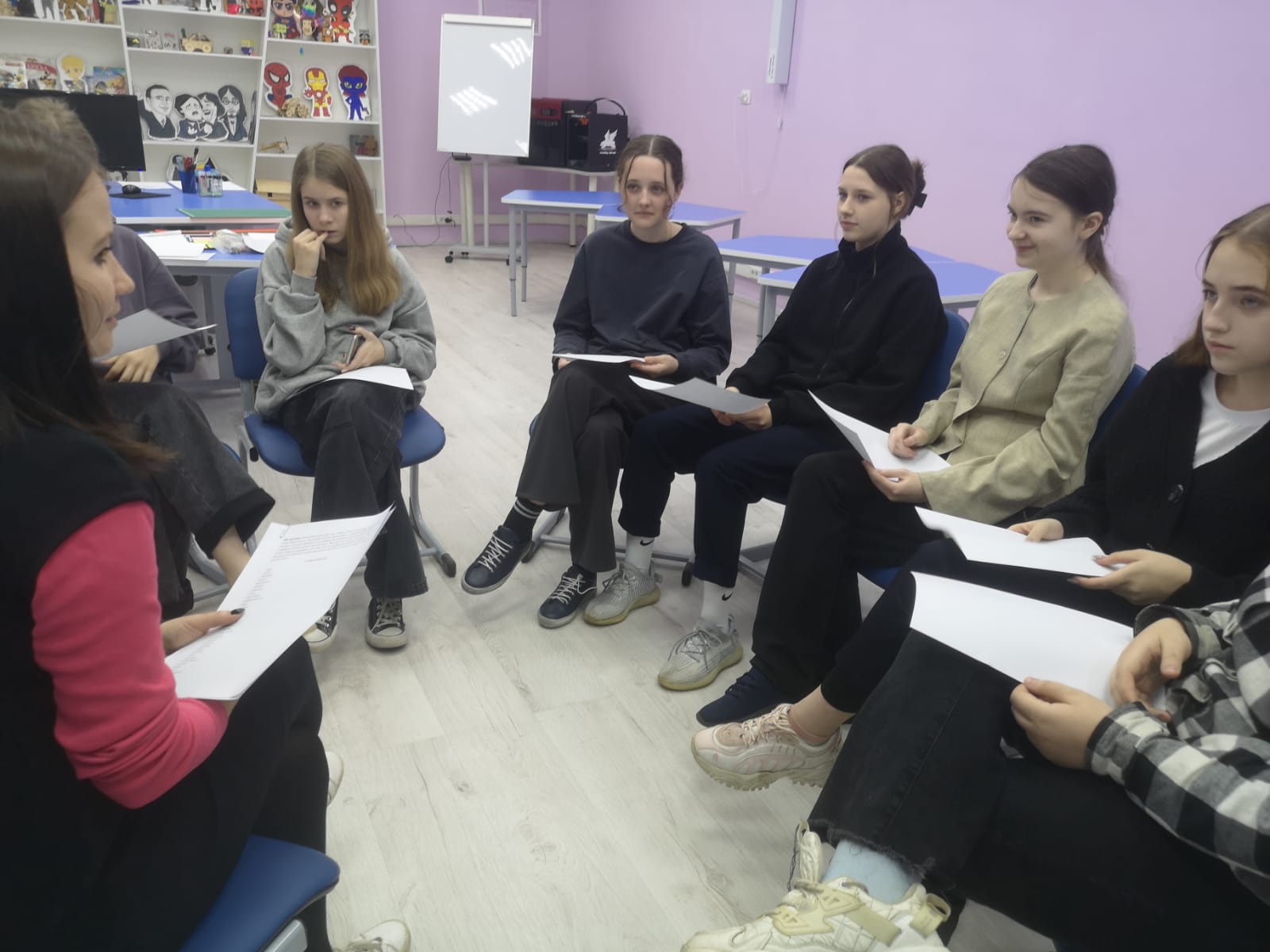 Наименование практического мероприятия (профпробы): Актер25.10.2022 г.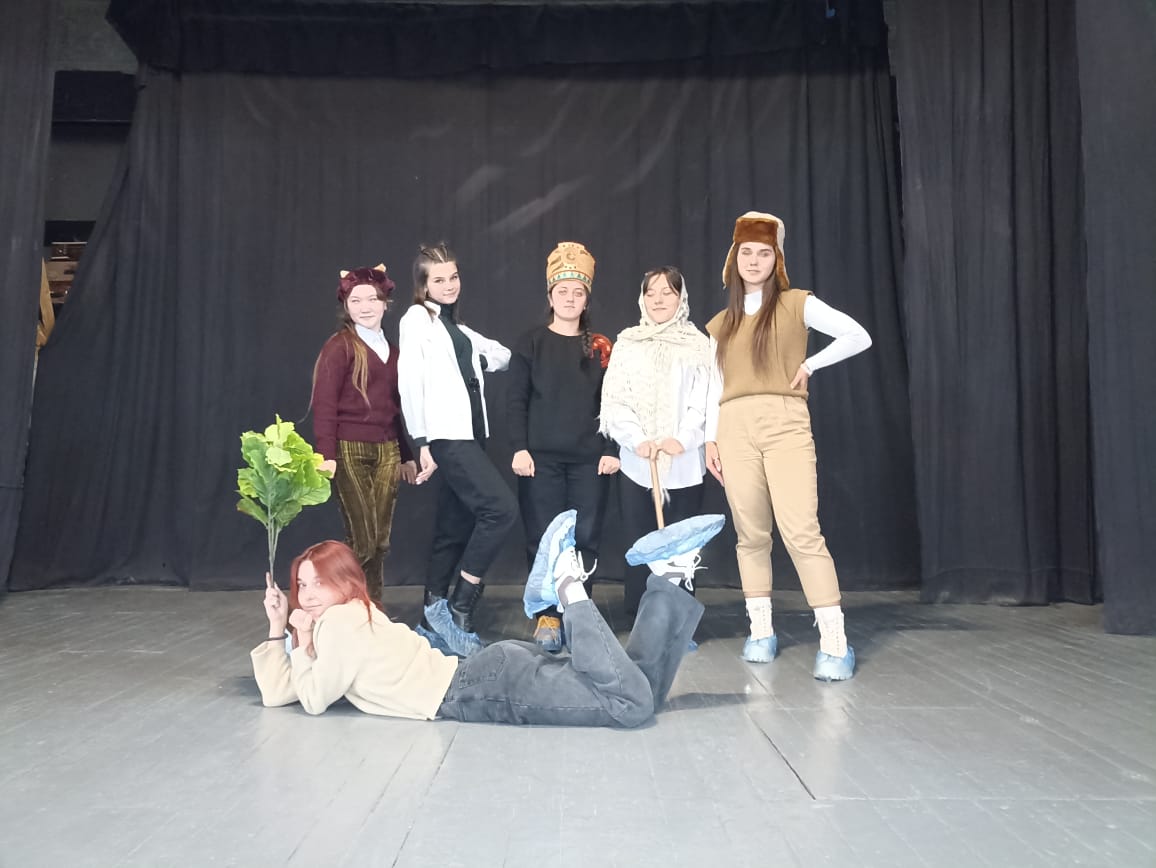 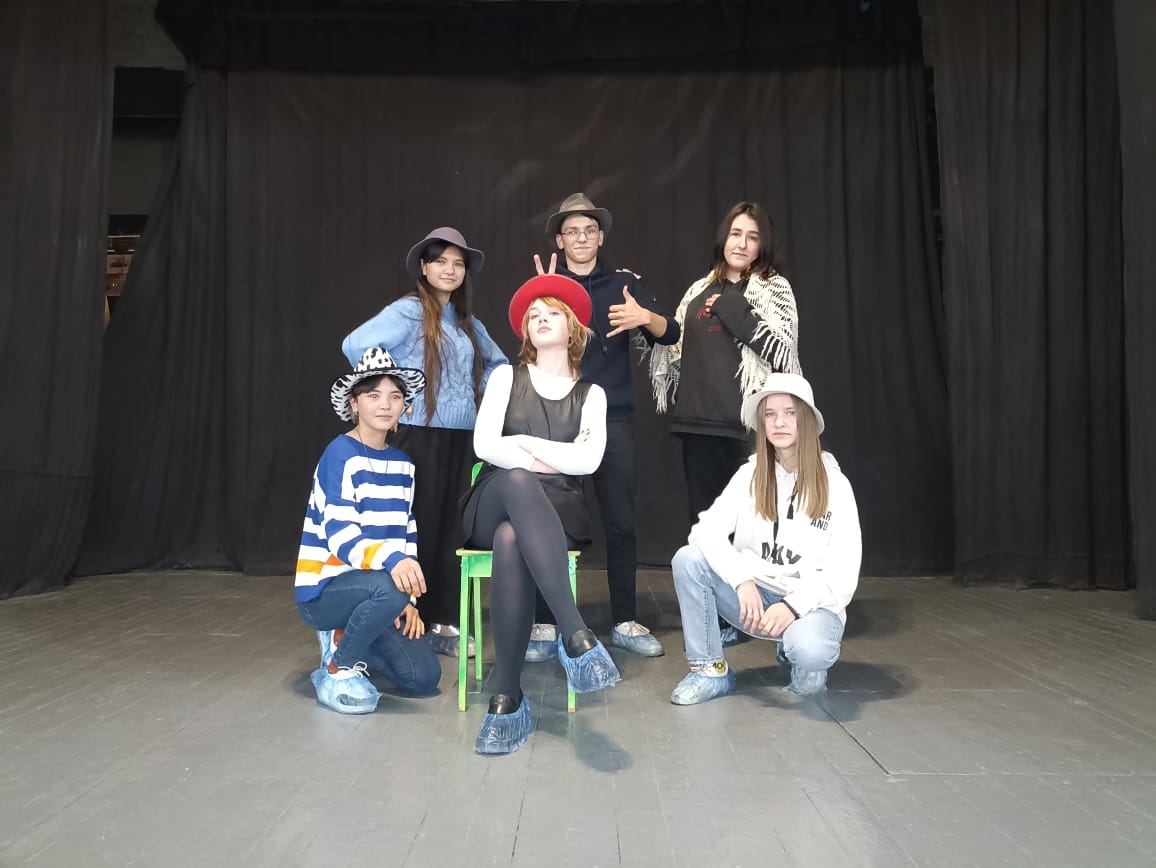 01.11.2022 г.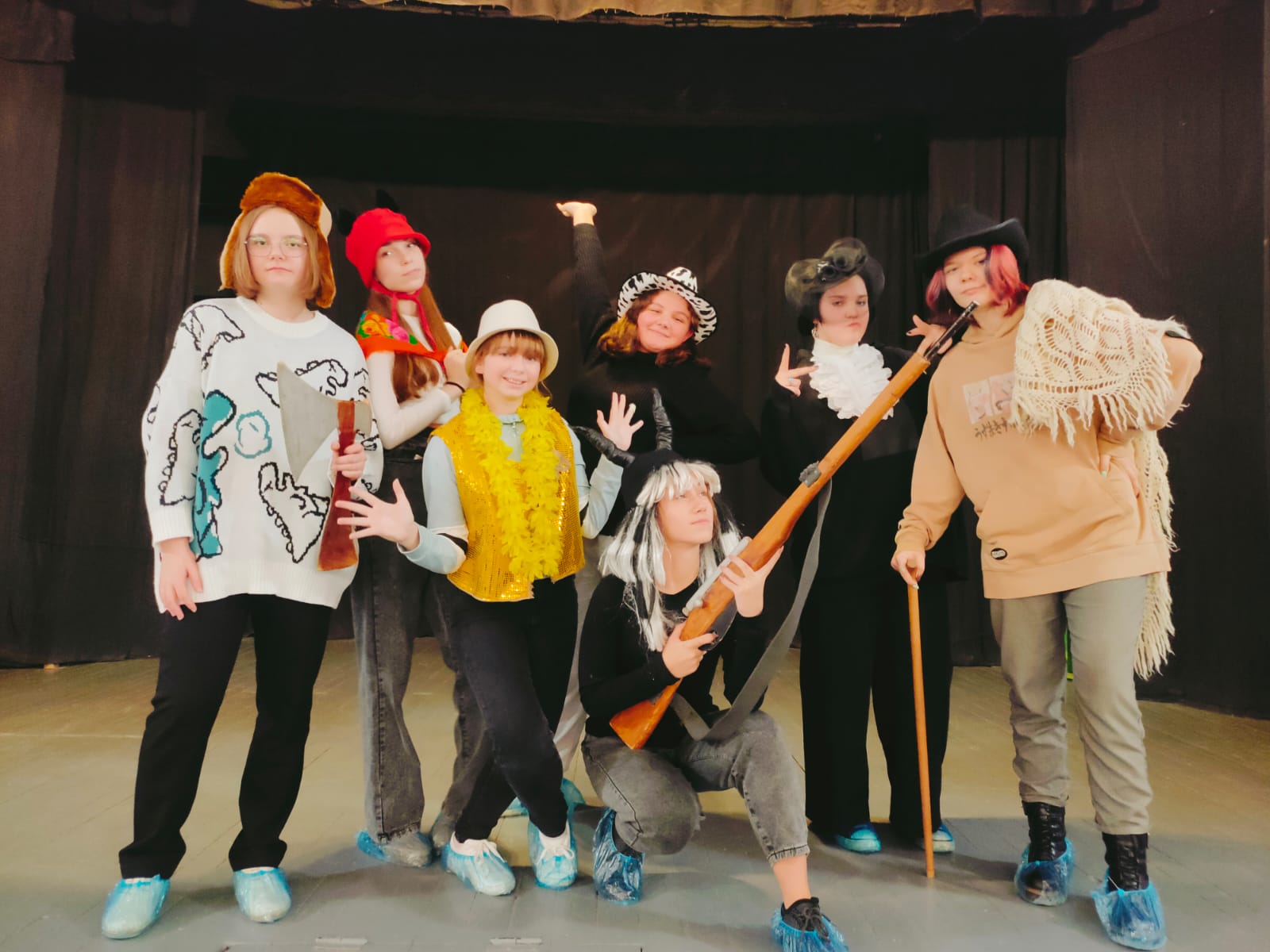 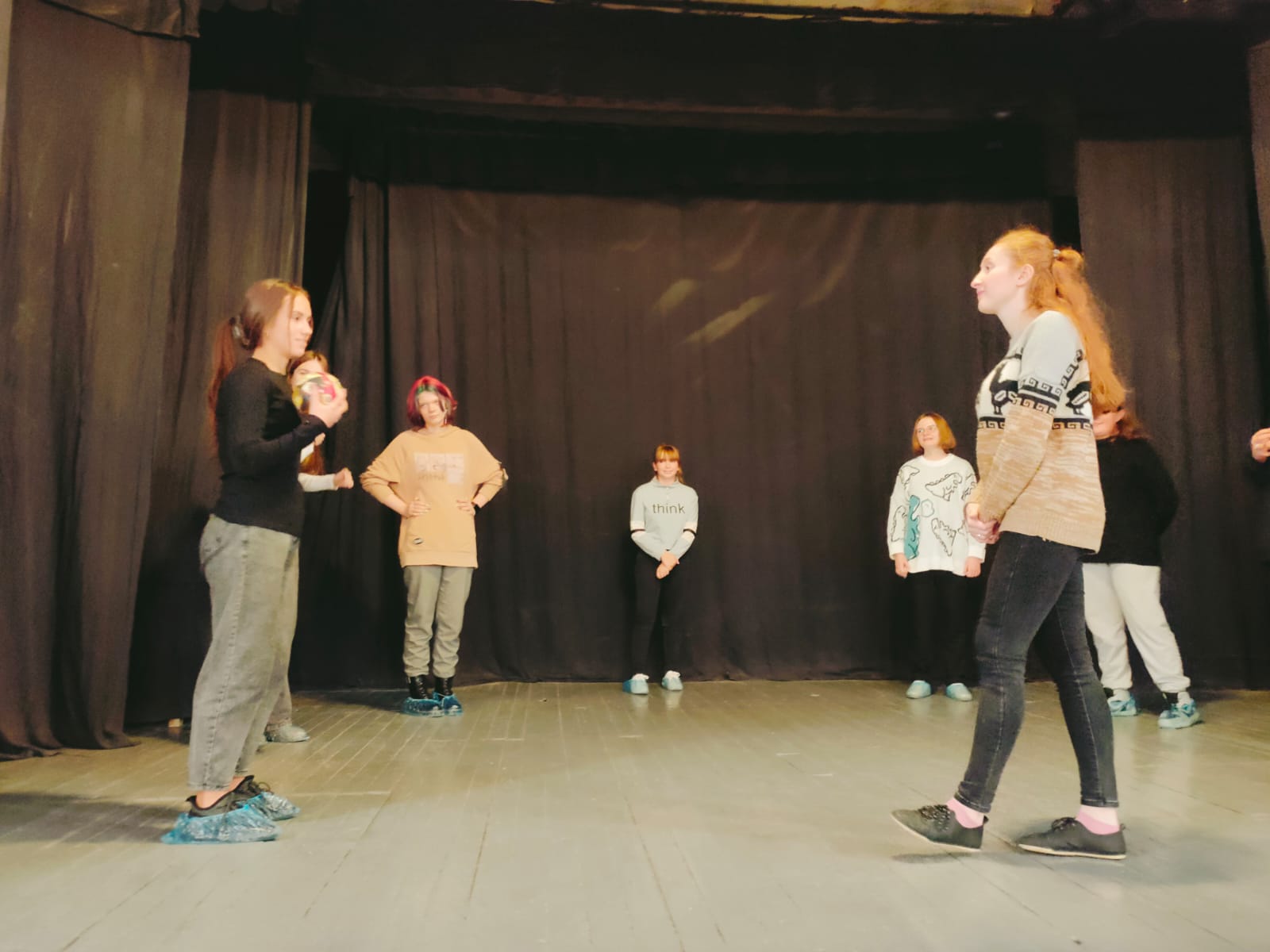 08.11.2022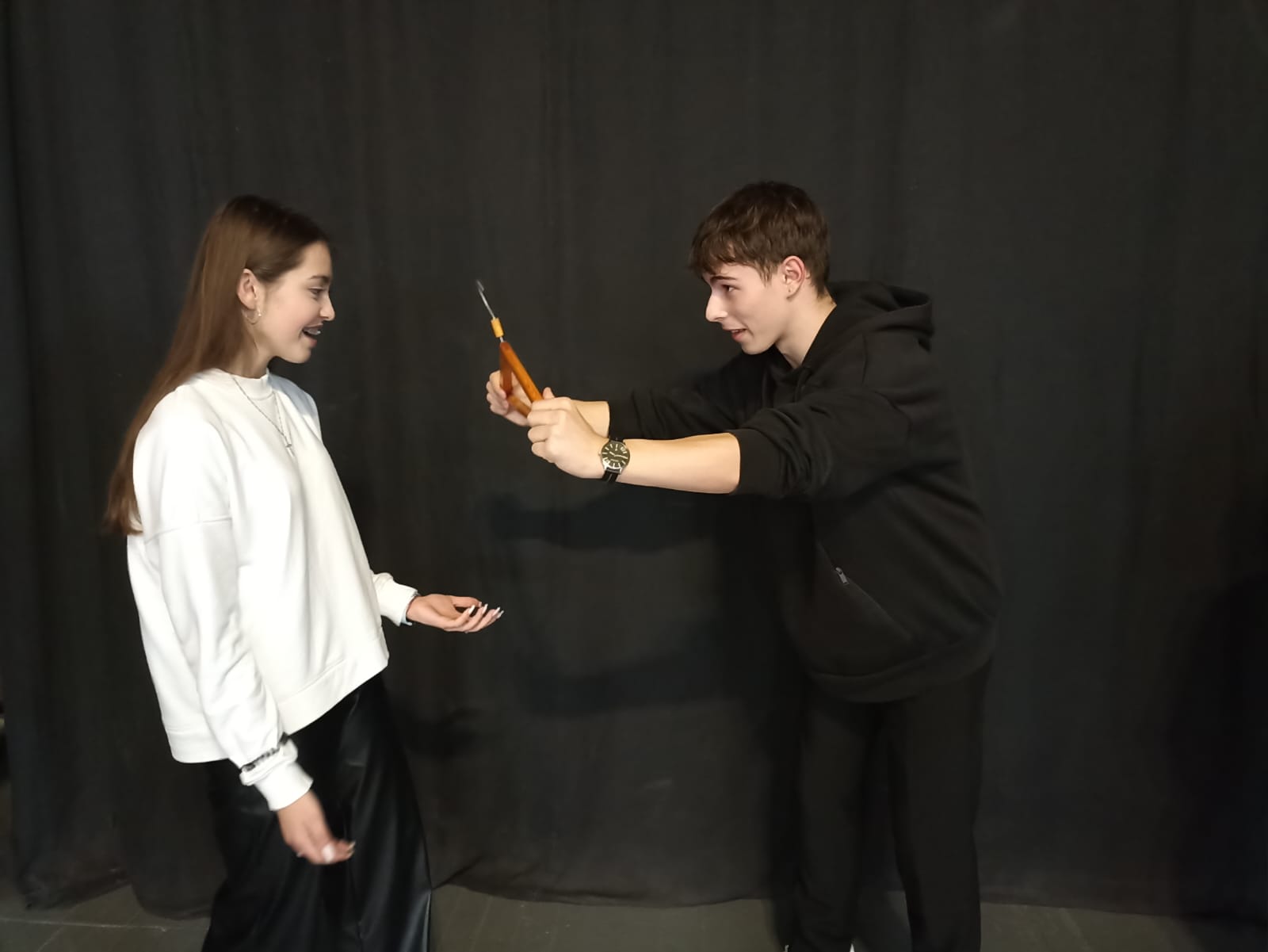 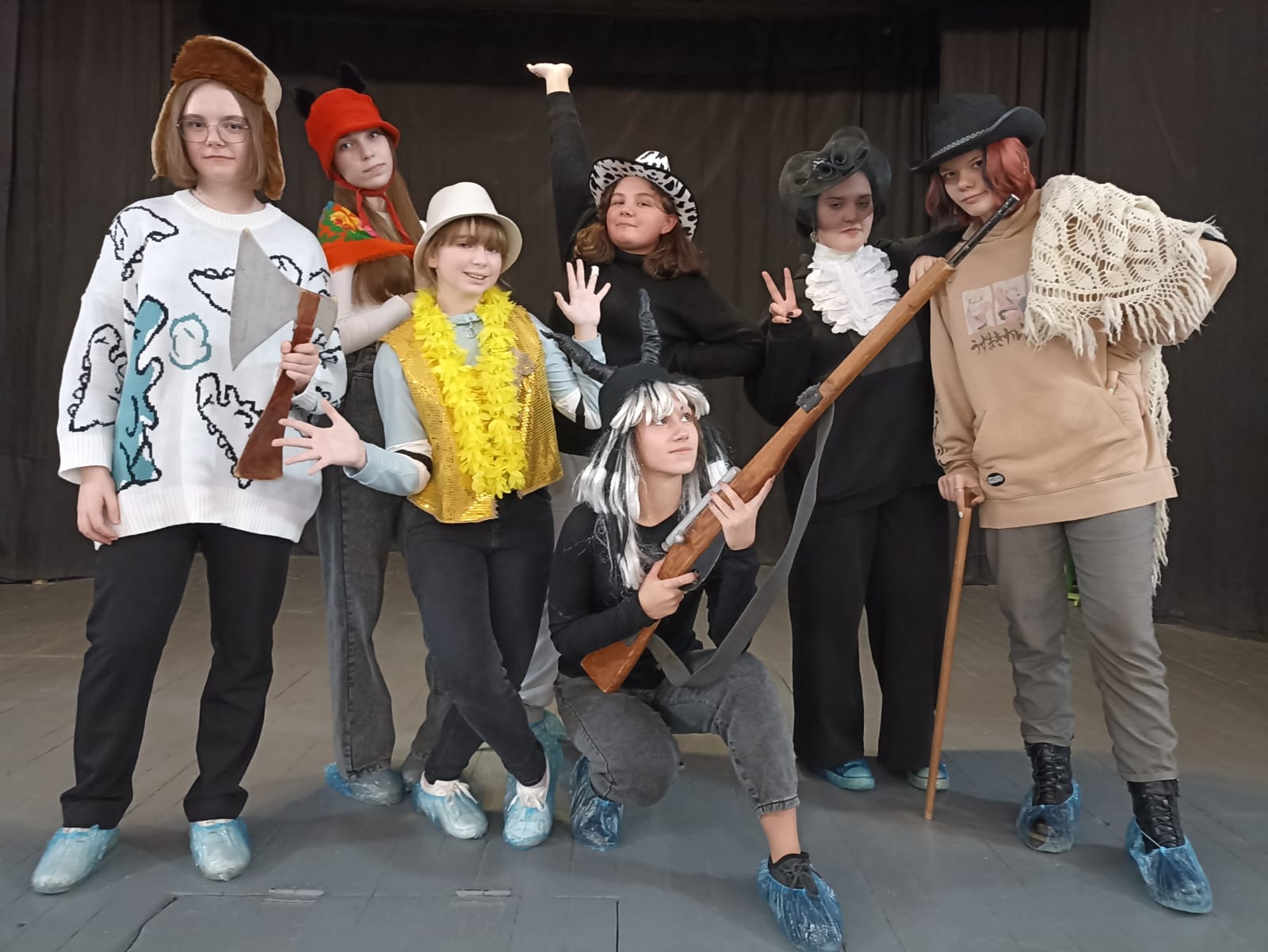 15.11.2022 г.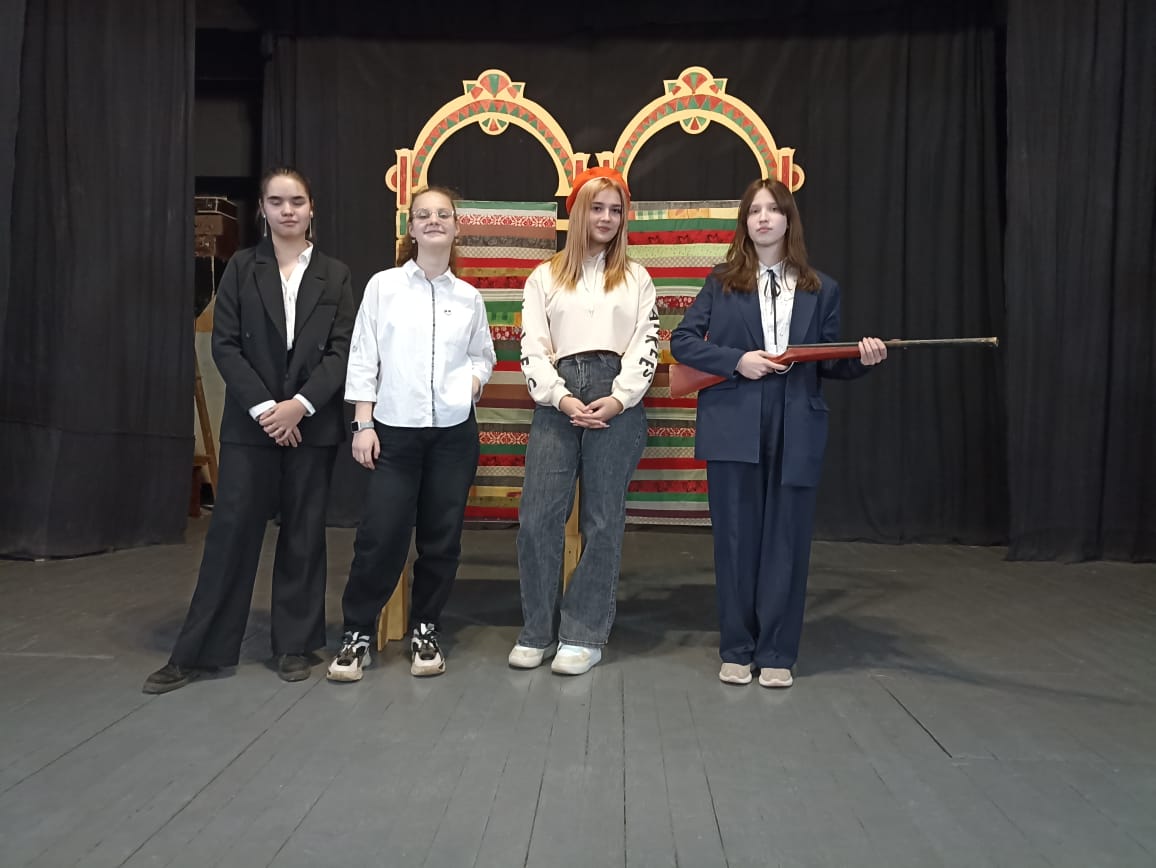 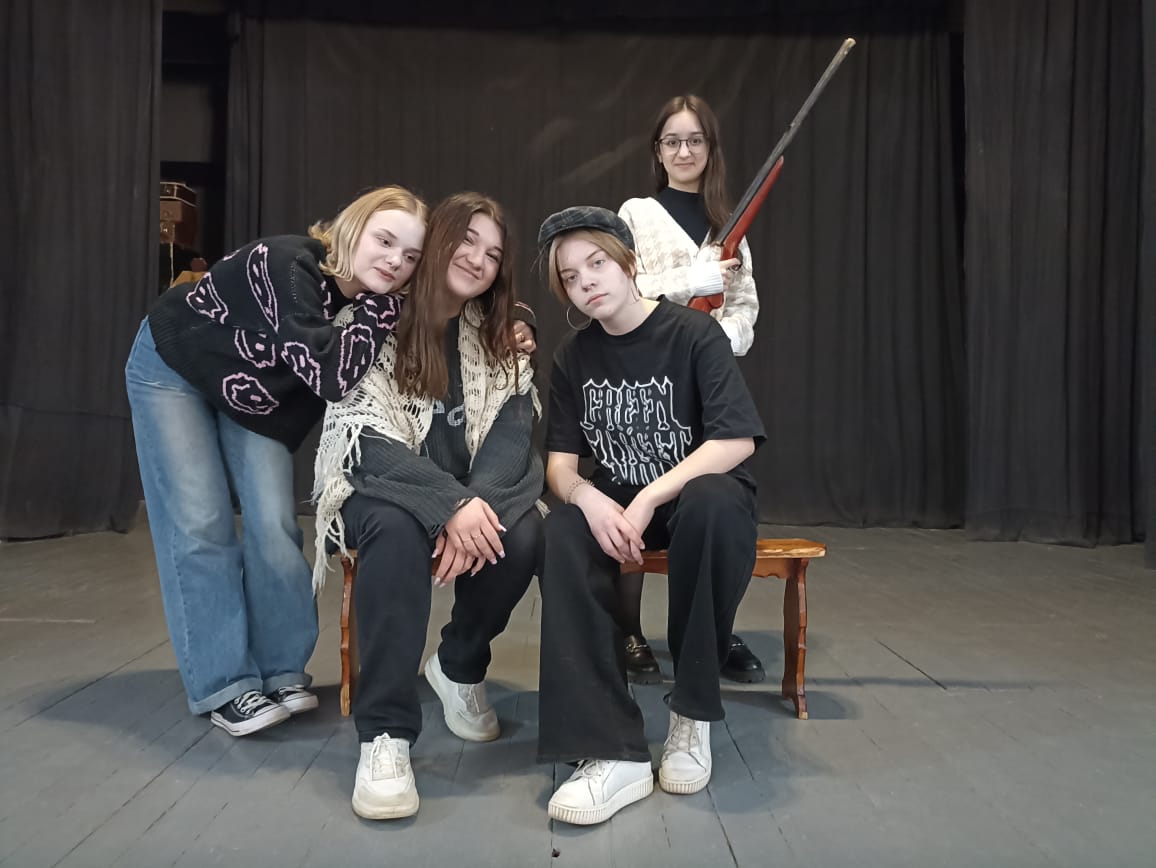 22.11.2022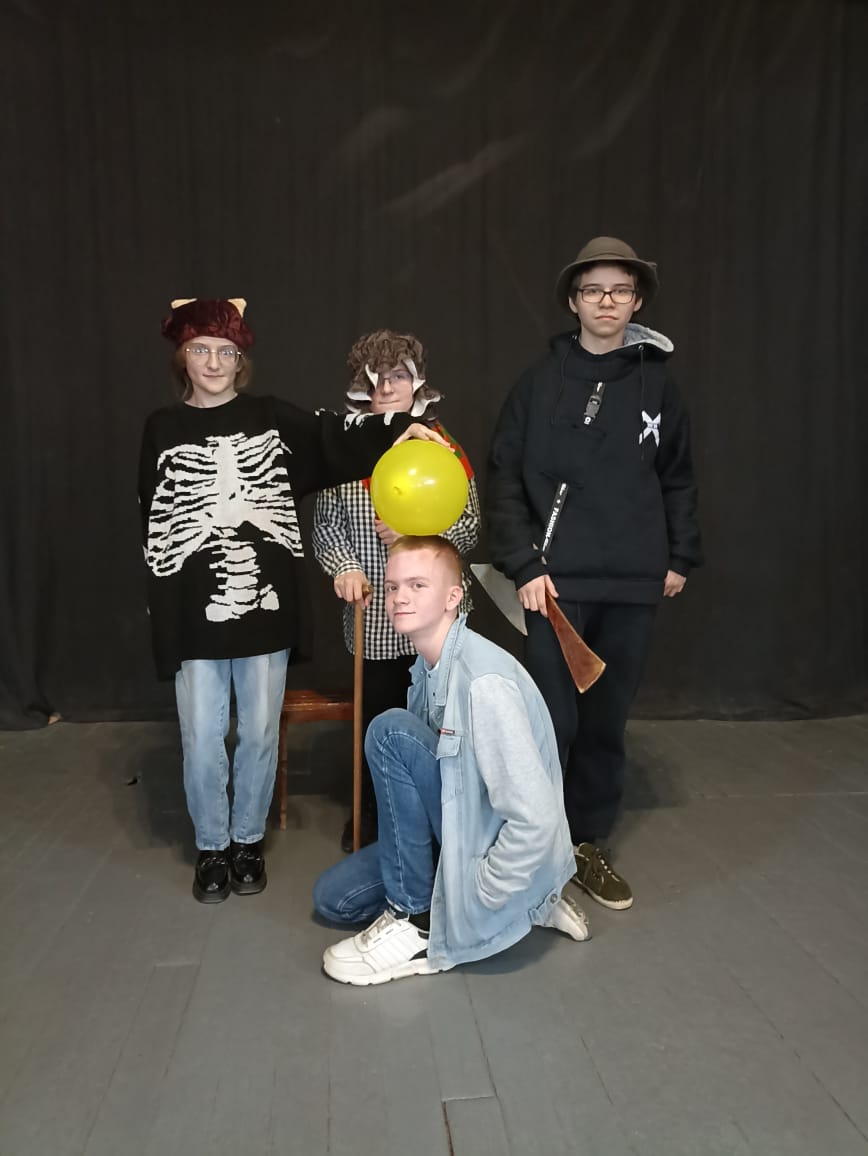 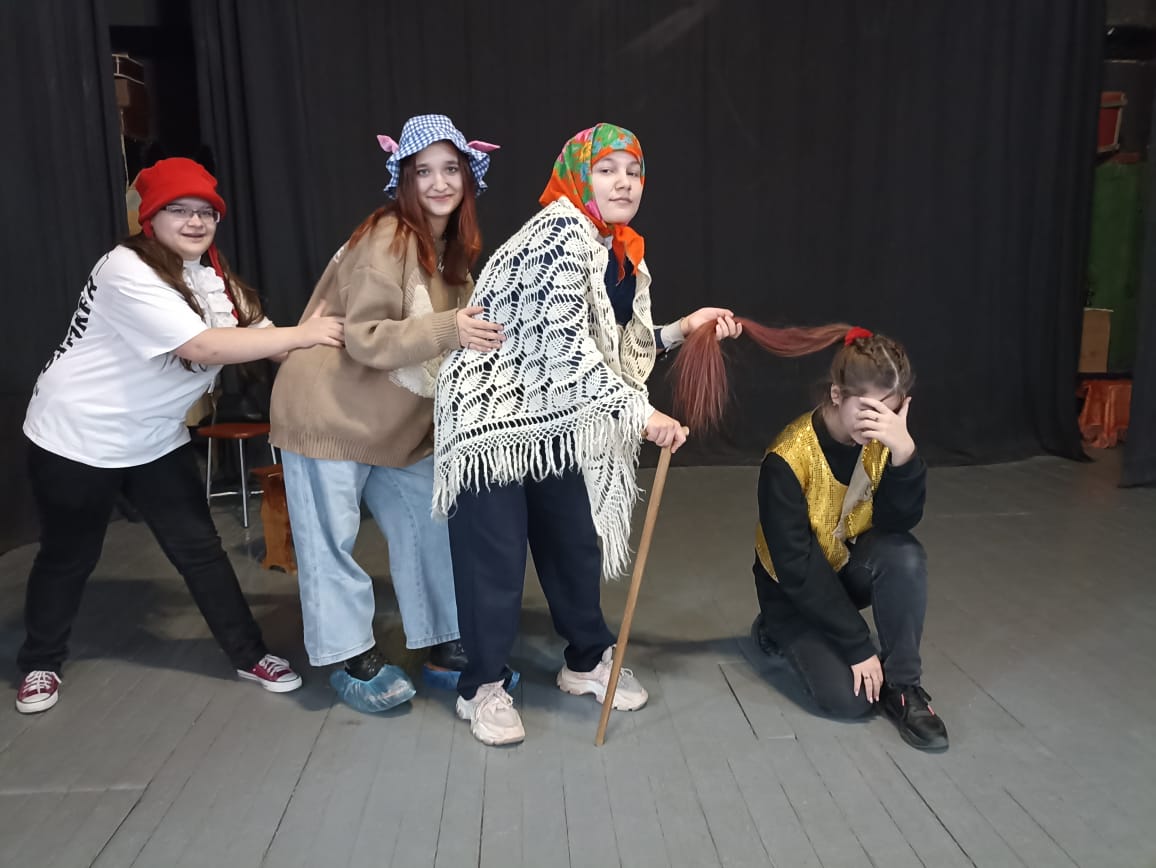 Наименование практического мероприятия (профпробы): Журналист26.10.2022 г.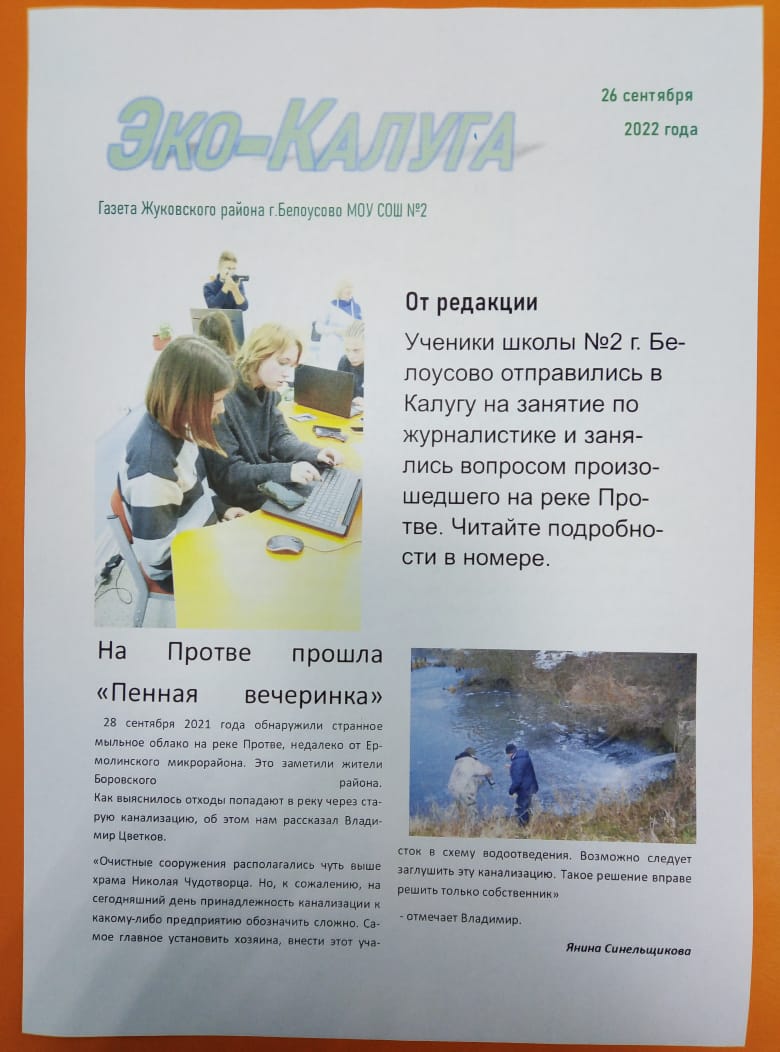 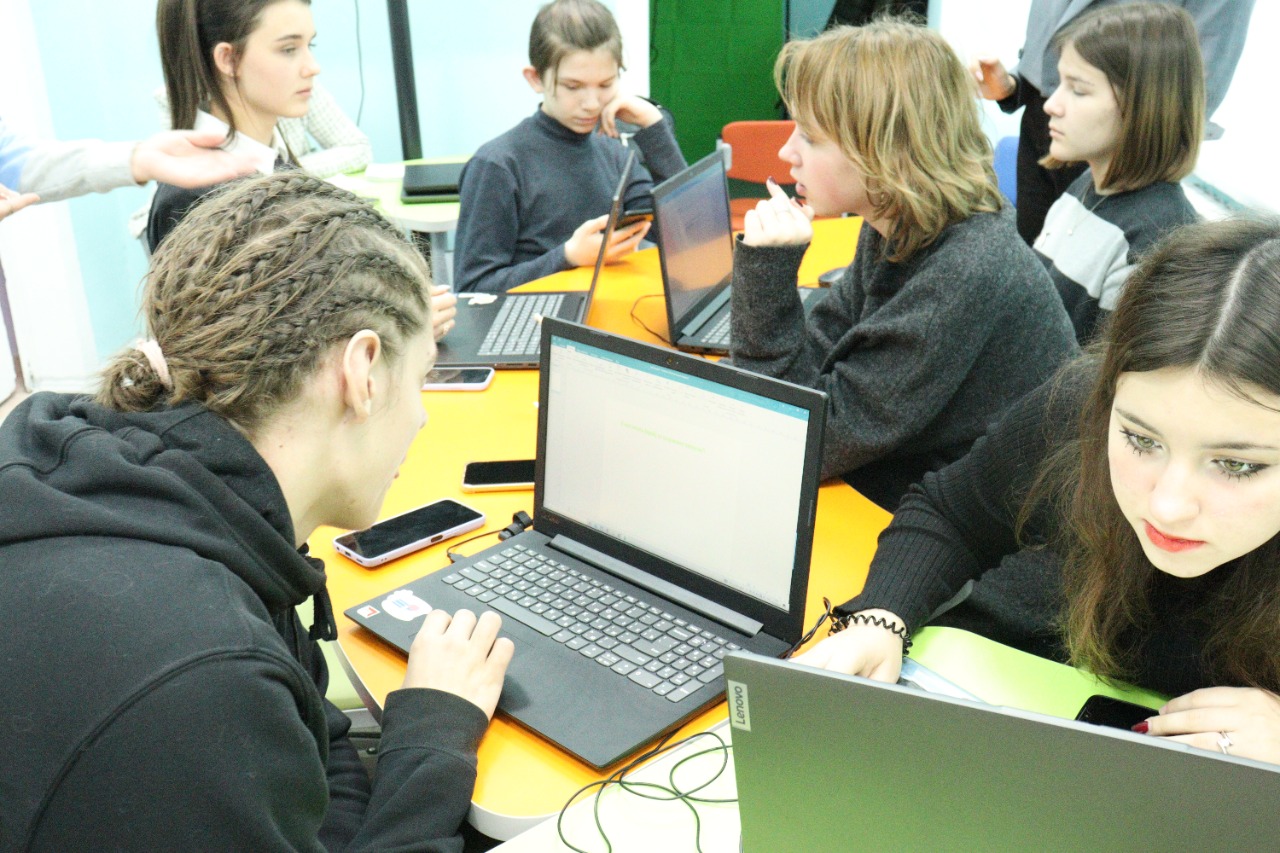 25.11.2022 г.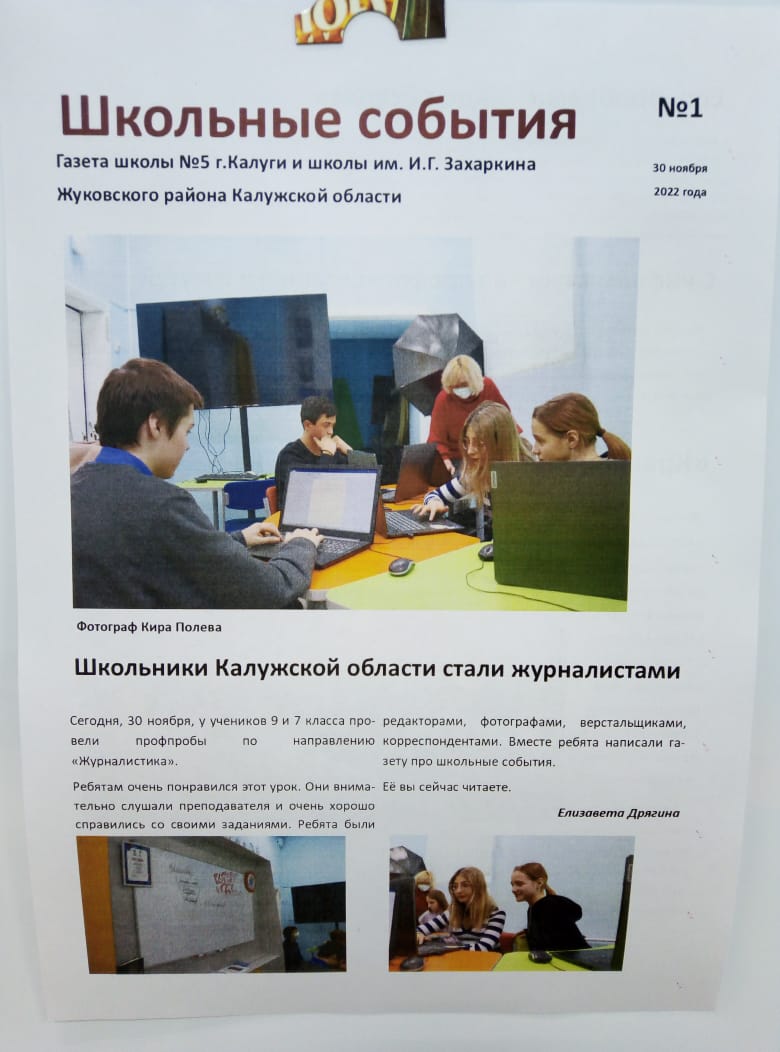 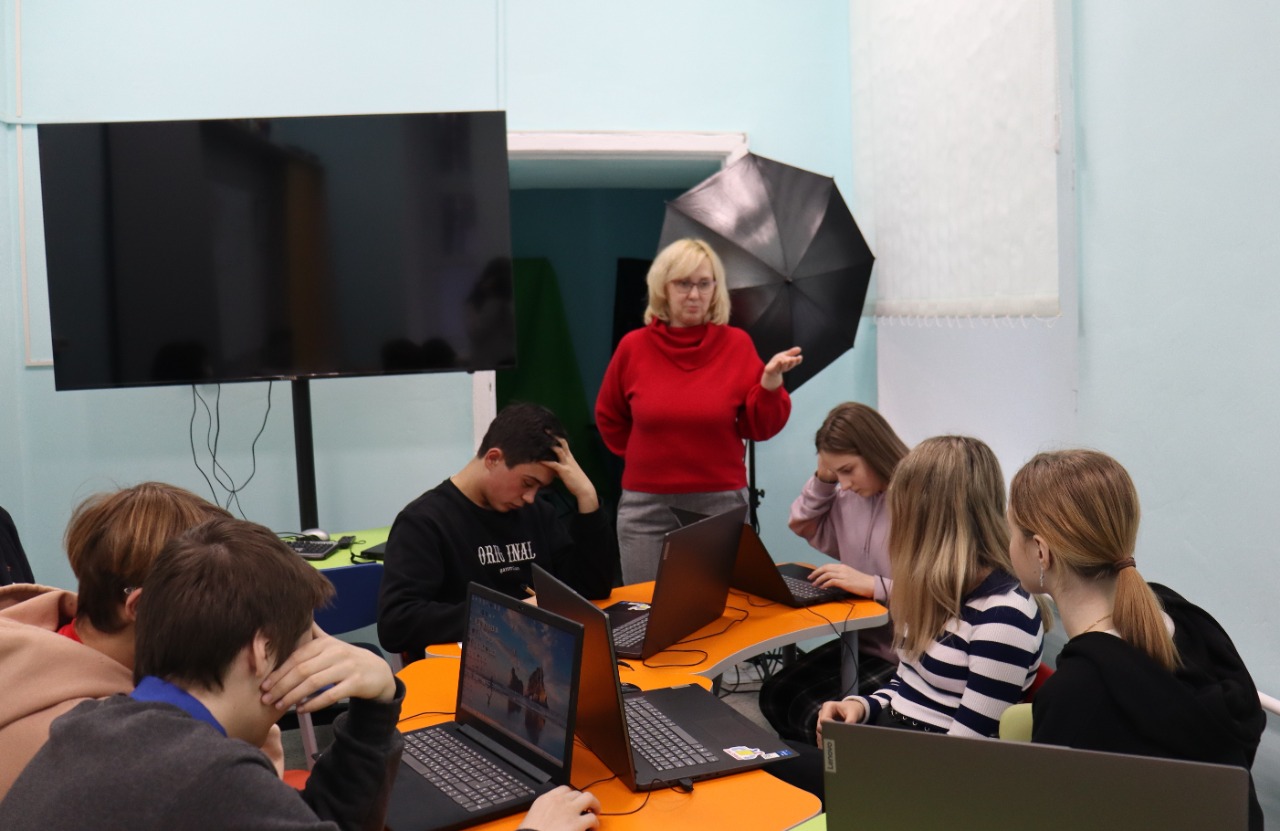 №Наименование практического мероприятия (профпробы)ФИО педагога-наставника, контактный телефонДата и время проведения   Список участников проектаОбразовательная организацияФИО педагога-навигатора, контактный телефон1Педагог-психологЩеголева Ирина Александровна8996523689926.10.2022 г. 14:30 9 классКрасавина Анастасия ФедоровнаСиленко Елена МаксимовнаМалкова Ирина ЕвгеньевнаШуклина Варвара ГригорьевнаСадикова Анастасия ИгоревнаБицук Аделина Владимировна10 классЖуравлева Алина КонстантиновнаЯковлев Вячеслав ДмитриевичНовиков Станислав РомановичМакарова Екатерина МаксимовнаМБОУ «Лицей №36"» г. Калуги Данкова Елена Викторовна89158954864 2Педагог-психологЩеголева Ирина Александровна89965236899 16.11.202214:309 классРадецкий Е. 	 Яцик В. Л.	 Жуков Н. А.	 Диденко Р. Х	  Буняев Д. М.	 Голбан Х. В.	 Попов Н. А.	 Телятникова А. А.	 Кащеева А. 	 Потапова М. А. МОУ «Средняя общеобразовательная школа №1» г. БалабановоПирожок Ольга Анатольевна 89158991002 3Педагог-психологЩеголева Ирина Александровна8996523689923.11.202214:30 8 классЕгорова А. А. Зенцова Ю. Е.Карабанова А. А.	 Костромина А. В.	 Лавлерьентьев К. С.	 Осипова В. А.   Попов Д. Н.	   Алесенко Д. Е. Белокопытов А. Е.	 Горпыняк Т. М.МБОУ «Средняя общеобразовательная школа № 4» г. Калуги Ильина Карина Сергеевна 890239891094АктерЧурикова Анастасия А.8920870138225.10.202215:009 классАринушкина К. Д.Формузал А. В.Петрашова А. И.	Кнапп Н. А.Горина А. А.	Сухова А. АСинельщикова Я. С.Жибурт И. Е.	Салиева Ж. Б.Юдичева С. С.Салиева Ш. Б.Салиева С. А.МОУ «Средняя общеобразовательная школа №2» г. БелоусовоЩеколдина Нина Александровна89109165624  5АктерЧурикова Анастасия Александровна8920870138201.11.202215:008 классКадыкина Ксения9 классЗуева СофияШамшина ВасилисаШепелева ЕлизаветаЧерткова ВалерияНужденкова АнастасияМатюшевская ВалерияМКОУ «Средняя общеобразовательная школа» с. СаволенкаЗубенко Анна Леонидовна890588263816АктерЧурикова Анастасия Александровна8920870138208.11.202215:009 классОкунева Анна ЭдуардовнаПугачева Варвара МаксимовнаАлпатова Ульяна ЮрьевнаТерехина Олеся ЕвгеньевнаМальцева Полина Владимировна10 классМозеров Ярослав СергеевичМасленко Эльдар РомановичТурсунбоева Нозанин ДжахонгировнаБандина Мария АнтоновнаТурчинская Анна ПавловнаМБОУ «Средняя общеобразовательная школа № 5» г. КалугиМБОУ "СОШ № 3 им. П.И. Ларина" г. ОбнинскаИванова Анастасия Владимировна89533188966Саратовцева Анастасия Николаевна895333527277АктерЧурикова Анастасия Александровна8920870138215.11.202215:008 классАсауляк Анастасия КонстантиновнаНефёденкова Виктория Андреевна9 классШуклина Варвара ГригорьевнаКачнова Анастасия ВасильевнаМалкова Доминика ЕвгеньевнаБеднаровская Виктория АлександровнаКаримулина Ирина ИгоревнаЗинова Мария ДмитриевнаМишина Анна АлександровнаМБОУ «Лицей №36» г. КалугиДанкова Елена Викторовна891589548648АктерЧурикова Анастасия Александровна8920870138222.11.202215:006 классПокинтелица Елизавета ЮрьевнаХохлова София РомановнаБорисова Виктория ДмитриевнаДворникова Полина Николаевна8 классКрицкая Василиса ИгоревнаХохлова Ангелина РомановнаБакулина Дарья ВячеславовнаМитасова Мила Юрьевна11 классБочкин Егор АндреевичБогатырева Диана АлександровнаНурпеисов Максим МаратовичМБОУ «Средняя общеобразовательная школа № 8» г. КалугиПетрунина Елена Викторовна895332886019ЖурналистКонстантинова Ирина Борисовна8919034122626.10.202214:3010 классФомичева Анастасия АлександровнаЖибурт Илья ЕвгеньевичХаламендик София Владиморовна11 классСафронов Кирилл ВладимировичСухова Анастасия АлександровнаСтогова Арина ОлеговнаБарановская Вероника АнатольевнаГусева Анастасия АлександровнаМОУ «Средняя общеобразовательная школа №2» г. БелоусовоЩеколдина Нина Александровна89109165624  10ЖурналистКонстантинова Ирина Борисовна8919034122625.11.202214:309 классРоманов Степан РомановичАлимбаев Владимир СергеевичСеменюк Сергей СергеевичПолева Кира ЮрьевнаИльючик Аристарх АлексеевичКачаева Ангелина ВалерьевнаКонюков Антон ПавловичГуляренко Лев ВикторовичМОУ «Средняя общеобразовательная школа им. генерала Захаркина И.Г.» г. Кременки Жуковского района Калужской областиМБОУ «Средняя общеобразовательная школа № 5»Боровенко Елена Владимировна89162127712Иванова Анастасия Владимировна89533188966